О внесении измененийв постановление администрации городского округа город Елец от 09.08.2016 № 1671 «Об   утверждении      Положения о предоставлении права размещения нестационарных торговых объектов на территории городского округа город Елец» (с изменениями от 13.06.2019 № 924, от 09.03.2022 № 396)По результатам мониторинга правоприменения муниципальных нормативных правовых актов, в соответствии с Федеральным законом от 06.10.2003 № 131-ФЗ «Об общих принципах организации местного самоуправления в Российской Федерации», Федеральным законом от 28.12.2009 № 381-ФЗ «Об основах государственного регулирования торговой деятельности в Российской Федерации», учитывая заключения прокуратуры города Ельца, комитета экономического развития администрации городского округа город Елец об оценке регулирующего воздействия проекта нормативного правового акта, руководствуясь Уставом городского округа город Елец, администрация городского округа город ЕлецПОСТАНОВЛЯЕТ:1. Внести в приложение «Положение о предоставлении права размещения нестационарных торговых объектов на территории городского округа город Елец» к постановлению администрации городского округа город Елец от 09.08.2016 № 1671 «Об утверждении Положения о предоставлении права размещения нестационарных торговых объектов на территории городского округа город Елец» (с изменениями от 13.06.2019 № 924, от 09.03.2022 №396) следующие изменения:1)  в пункте 2.1 раздела 2 «Порядок размещения НТО на территории города Ельца»:абзац первый изложить в следующей редакции:«2.1. Размещение НТО на территории города Ельца производится в местах, определенных Схемами размещения НТО на территории городского округа город Елец (далее - Схема, Схемы), утверждаемыми правовым актом администрации городского округа город Елец (далее – правовой акт администрации города Ельца), в порядке, установленном пунктом 3.1 раздела 3 настоящего Положения. Посредством НТО хозяйствующий субъект вправе осуществлять продажу товаров, оказывать услуги общественного питания и бытового обслуживания.»;абзац третий изложить в следующей редакции:«Размещение НТО разносной, развозной торговли, сезонных кафе осуществляется на основании разрешений, выдаваемых комитетом потребительского рынка администрации городского округа город Елец (далее – Уполномоченный орган) по формам согласно приложениям № 1 и № 3 к  настоящему Положению.»;2)  пункт 3.1 раздела 3 «Порядок получения права на размещение НТО» изложить в следующей редакции:«3.1. Договор на размещение НТО (далее – Договор) заключается по итогам проведения открытого аукциона на право размещения НТО на территории города Ельца (далее - аукцион), порядок проведения которого установлен приложением № 2 к настоящему Положению, за исключением случаев, предусмотренных настоящим Положением.Договор заключается Уполномоченным органом, за исключением случаев размещения НТО на земельных участках, расположенных на территории города Ельца, правообладателями которых являются муниципальные учреждения, муниципальные  предприятия городского округа город Елец.  В случае размещения НТО на земельных участках, расположенных на территории города Ельца, правообладателями которых являются муниципальные учреждения, муниципальные  предприятия городского округа город Елец, организация и проведение аукциона, заключение Договора по итогам аукциона, контроль за исполнением Договора, расторжение Договора осуществляются муниципальными учреждениями, муниципальными предприятиями городского округа город Елец самостоятельно в порядке, установленном настоящим Положением.Заключение Договора без проведения аукциона осуществляется в соответствии с пунктами 8.1, 8.2 раздела 8 настоящего Положения.»;3)  в абзац первый пункта 5.1 раздела 5 «Порядок прекращения действия Договора, разрешения на размещение сезонного кафе, разрешения на размещение НТО разносной, развозной торговли» изложить в следующей редакции:«5.1. Действие Договора прекращается досрочно в одностороннем порядке в случаях:»;4) пункт 8.2 раздела 8 «Заключительные положения» изложить в следующей редакции:	«8.2. Для заключения Договора собственники, владельцы, пользователи НТО (киосков, павильонов, торговых (вендинговых) автоматов), указанные в абзаце первом пункта 8.1 настоящего раздела, подают в Уполномоченный орган, муниципальное учреждение, муниципальное предприятие городского округа город Елец заявление по форме согласно приложению № 4 к настоящему Положению. Договор заключается по форме, установленной приложением № 5 к настоящему Положению, Уполномоченным органом, муниципальным учреждением, муниципальным предприятием городского округа город Елец в течение 30 календарных дней с даты регистрации заявления в Уполномоченном органе, муниципальном учреждении, муниципальном предприятии городского округа город Елец соответственно.»;5) абзац второй пункта 7.7 раздела 7 «Оформление результатов аукциона» приложения № 2 «Порядок проведения открытого аукциона на право размещения нестационарного торгового объекта на территории городского округа город Елец» к Положению о предоставлении права размещения нестационарных торговых объектов на территории городского округа город Елец изложить в следующей редакции: «Участник, предложивший наиболее высокую цену, следующую после предложенной победителем аукциона цены права на размещение НТО, обязан заключить Договор (приложения № 1, 2 к Порядку) с Организатором в срок не позднее 15 календарных дней со дня установления Организатором факта уклонения или отказа победителя аукциона от оплаты полной стоимости приобретенного права на размещение НТО и (или) заключения Договора в сроки, определенные настоящим Порядком, при условии оплаты полной стоимости приобретенного права.».2. Настоящее постановление вступает в силу со дня его официального опубликования.3. Контроль за исполнением настоящего постановления возложить на   заместителя главы администрации городского округа город Елец Черных О.А.Глава городского округагород Елец                                                                                        Е.В. БоровскихМихалев Максим Сергеевич, 5 99 58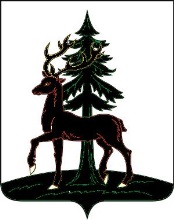 ПОСТАНОВЛЕНИЕАДМИНИСТРАЦИИ ГОРОДСКОГО ОКРУГА ГОРОД ЕЛЕЦЛипецкой области Российской ФедерацииПОСТАНОВЛЕНИЕАДМИНИСТРАЦИИ ГОРОДСКОГО ОКРУГА ГОРОД ЕЛЕЦЛипецкой области Российской ФедерацииПОСТАНОВЛЕНИЕАДМИНИСТРАЦИИ ГОРОДСКОГО ОКРУГА ГОРОД ЕЛЕЦЛипецкой области Российской ФедерацииПОСТАНОВЛЕНИЕАДМИНИСТРАЦИИ ГОРОДСКОГО ОКРУГА ГОРОД ЕЛЕЦЛипецкой области Российской Федерации09.03.2022№ 396